ТЕХНИЧЕСКИЙ ПАСПОРТ № ____________ИНСТРУКЦИЯ ПО ЭКСПЛУАТАЦИИМОНТАЖ И ВВОД В ЭКСПЛУАТАЦИЮТребования безопасности при монтаже и вводе в эксплуатацию, при эксплуатации, ремонте, транспортировании, хранении и утилизации по ГОСТ 12.2.063–2015. Персонал, устанавливающий и эксплуатирующий арматуру, должен иметь необходимую квалификацию, пройти инструктаж по охране труда, быть ознакомлен с инструкцией по ее эксплуатации и обслуживанию, иметь индивидуальные средства защиты, соблюдать требования пожарной безопасности.Перед вводом в эксплуатацию необходимо убедиться:- в отсутствии повреждений оборудования при транспортировке и хранении;- в соответствии оборудования параметрам системы;- в отсутствии посторонних предметов во внутренней полости оборудования (для защиты от повреждений оборудование поставляется с пластиковыми заглушками);- в соосности и параллельности ответных фланцев, приваренных к трубопроводу.Перед монтажом оборудования необходимо удалить пластиковые заглушки с присоединительных патрубков.В месте монтажа оборудование не должно испытывать нагрузок от трубопровода (при изгибе, сжатии, растяжении, кручении, перекосах, вибрации, неравномерности затяжки крепежа и т.д.).Оборудование должно размещаться в местах, доступных для удобного и безопасного его обслуживания и ремонта.Необходимо расположить клапан на трубопроводе так, чтобы направление стрелки на корпусе совпадало с направлением рабочей среды. Клапан может быть установлен как на горизонтальном участке трубопровода (крышкой вверх), так и на вертикальном участке. Однако клапаны размером свыше DN200 рекомендуется устанавливать только на горизонтальном участке трубопровода (крышкой вверх).Для проведения обслуживания и ремонта необходимо установить запорные вентили (вентили запорные АСТА В), позволяющих проводить техническое обслуживание и ремонт без выпуска рабочей среды из всей системы.Наличие в трубопроводе даже небольшого количества твердых включений в рабочей среде существенно снижает срок службы регулирующего клапана. Во избежание этого перед клапаном необходимо установить фильтр (фильтр сетчатый АСТА Ф).В рабочей среде (если это жидкость) не должен содержаться воздух, поэтому необходимо предусмотреть установку воздухоотводчиков до и после основного клапана. Это позволит избежать образования воздушных карманов во время эксплуатации, а также обеспечит выпуск воздуха при заполнении системы и безопасного дренажа без повреждения трубопроводов вследствие образования вакуума в трубопроводе.При монтаже клапана на трубопровод необходимо:- обеспечить условия для проведения его осмотра, обслуживания и ремонтных работ;- использовать для перемещения клапана его поверхности, предназначенные для перемещения;- тщательно промыть и продуть трубопровод при обнаружении в нем песка, цемента, брызг от сварки и других инородных тел;- на всех фланцевых соединениях болты следует затягивать постепенно поочередно крест-накрест с использованием динамометрического ключа при открытом состоянии клапана;- присоединительные фланцы трубопровода устанавливать без перекосов, не допускается устранение перекосов за счет натяга, приводящего к деформации фланцев корпуса арматуры.Монтаж регулятора осуществить в следующей последовательности:- установите и закрепите регулятор между ответными фланцами трубопровода в соответствии с монтажным чертежом объекта. Обеспечьте совпадение направления стрелки указателя на корпусе с направлением потока рабочей среды;- установите прокладки между фланцами и стяните фланцы крепежными деталями. Прокладки должны быть установлены без перекосов и соответствовать DN изделия.Во избежание образования гидроударов и скачков давления необходимо открывать запорную арматуру на входе в редукционный клапан плавными и медленными движениями, без рывков.Для пуска регулятора необходимо плавно открыть запорную арматуру до и после клапана и произвести заполнение трубопроводов и внутренних полостей клапана средой до рабочего давления.Настройку клапана осуществить следующим образом:- убедитесь, что запорная арматура до и после клапана полностью открыта;- затяните пружину пилота с помощью регулировочного болта;- ослабьте гайку на крышке клапана до полного вытеснения воздуха из камеры и закрутите обратно;- медленно поворачивая регулировочный болт ослабьте натяжение пружины пилота до достижения давления настройки клапана.- закрутите стопорную гайку пилота.ТЕХНИЧЕСКОЕ ОБСЛУЖИВАНИЕ И РЕМОНТВ период, когда система находится в нерабочем состоянии, давление с импульсных линий должно быть сброшено.При эксплуатации оборудования должно проводиться его диагностирование, техническое обслуживание, ремонты, периодические проверки и оценки безопасности в соответствии с технологическим регламентом, принятым на объекте эксплуатации в зависимости от параметров системы, а также требований эксплуатационной документации. Рекомендуется проводить периодические проверки не реже, чем раз в полгода.При работе оборудование сильно нагревается, поэтому перед обслуживаем дайте ему остыть до температуры окружающего воздуха.Перед проведением работ по монтажу, демонтажу и обслуживанию необходимо отключить клапан от источников рабочей среды и сбросить давление в системе.Закрыть запорную арматуру до и после клапана, затем отсоединить управляющие трубки.При обнаружении неисправностей демонтировать клапан с трубопровода и проверить все внутренние детали.Заменить потертые или потрескавшиеся резиновые изделия (мембрану и уплотнения) и удалить известковые отложения или осадки.Фильтр проверить на наличие или отсутствие течи рабочей среды и промыть при необходимости.После проверки клапан необходимо собрать в обратном порядке, убедившись, что система управления смонтирована так, как она была до разборки.ТРАНСПОРТИРОВКА, ХРАНЕНИЕ И УТИЛИЗАЦИЯПеред транспортировкой убедитесь, что все соединения закрыты герметичными заглушками.Транспортировка оборудования может осуществляться при температуре ниже 0°С при условии защиты оборудования от климатических осадков, а также внешнего механического и коррозионного воздействия.Оборудование транспортируют всеми видами транспорта в соответствии с правилами перевозок.При транспортировке и перемещении необходимо избегать закрепления транспортировочных тросов во избежание их повреждения.Оборудование должно храниться в отапливаемых помещениях, в упаковке завода-изготовителя по условиям хранения ГОСТ 15150, разделы 6-8. Хранение и транспортировка оборудования запрещается в условиях избыточной влажности.По окончании срока эксплуатации необходимо провести демонтаж и списание оборудования при отсутствии решения о продлении срока эксплуатации.Оборудование не содержит драгоценных металлов, вредных веществ и компонентов и подлежит утилизации после окончания срока службы.НЕИСПРАВНОСТИ И МЕТОДЫ ИХ УСТРАНЕНИЯИНФОРМАЦИЯ О ПРОДАЖЕ / ВВОДЕ В ЭКСПЛУАТАЦИЮ 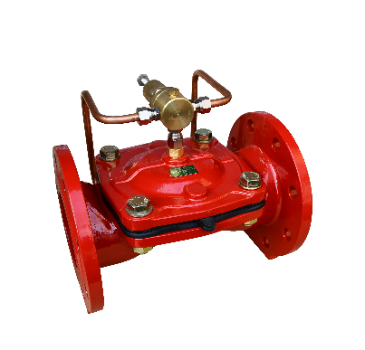 Тип изделияТип изделияРегулятор давления «после себя»Регулятор давления «после себя»СерияСерияР01/02Р01/02Серийный номерСерийный номерНаименованиеНаименованиеТоварный знакТоварный знакАСТА™АСТА™Предприятие-изготовительПредприятие-изготовительООО «НПО АСТА»ООО «НПО АСТА»Адрес изготовителяАдрес изготовителя140202, Московская обл, Воскресенский р-н, Воскресенск г, Коммуны ул, дом № 9, строение 1 140202, Московская обл, Воскресенский р-н, Воскресенск г, Коммуны ул, дом № 9, строение 1 Разрешительная документация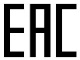 Разрешительная документацияДекларация соответствия ТР ТС 010/2011 «О безопасности машин и оборудования» № ЕАЭС N RU Д-RU.РА01.В.74024/21. Действительна до «10» августа 2026 г.Декларация соответствия ТР ТС 032/2013 «О безопасности оборудования, работающего под избыточным давлением»
№ ЕАЭС N RU-Д-RU.ИП17.В.00001/19. Действительна до «5» мая 2024 г.Декларация соответствия ТР ТС 010/2011 «О безопасности машин и оборудования» № ЕАЭС N RU Д-RU.РА01.В.74024/21. Действительна до «10» августа 2026 г.Декларация соответствия ТР ТС 032/2013 «О безопасности оборудования, работающего под избыточным давлением»
№ ЕАЭС N RU-Д-RU.ИП17.В.00001/19. Действительна до «5» мая 2024 г.ОБЩИЕ ТЕХНИЧЕСКИЕ ПАРАМЕТРЫ  ОБЩИЕ ТЕХНИЧЕСКИЕ ПАРАМЕТРЫ  ОБЩИЕ ТЕХНИЧЕСКИЕ ПАРАМЕТРЫ  ОБЩИЕ ТЕХНИЧЕСКИЕ ПАРАМЕТРЫ  ОБЩИЕ ТЕХНИЧЕСКИЕ ПАРАМЕТРЫ  Область примененияКлапан редуцирует и поддерживает давление после себя по ходу средыКлапан редуцирует и поддерживает давление после себя по ходу средыКлапан редуцирует и поддерживает давление после себя по ходу средыКлапан редуцирует и поддерживает давление после себя по ходу средыНоминальный диаметр, DN50 - 30050 - 30050 - 30050 - 300Номинальное давление, PN16 бар (25 бар*)16 бар (25 бар*)16 бар (25 бар*)16 бар (25 бар*)Температура рабочей средыОт -10°С до 80°СОт -10°С до 80°СОт -10°С до 80°СОт -10°С до 80°СРабочая средаВода и другие жидкие среды, совместимые с материалами конструкции клапанаВода и другие жидкие среды, совместимые с материалами конструкции клапанаВода и другие жидкие среды, совместимые с материалами конструкции клапанаВода и другие жидкие среды, совместимые с материалами конструкции клапанаПропускная способность, Kvs50-1800 м3/ч50-1800 м3/ч50-1800 м3/ч50-1800 м3/чКласс герметичности«А» по ГОСТ 9544-2015«А» по ГОСТ 9544-2015«А» по ГОСТ 9544-2015«А» по ГОСТ 9544-2015Тип присоединенияФланцевый по ГОСТ 33259-2015; резьбовой BSP / NPT*; грувлок*Фланцевый по ГОСТ 33259-2015; резьбовой BSP / NPT*; грувлок*Фланцевый по ГОСТ 33259-2015; резьбовой BSP / NPT*; грувлок*Фланцевый по ГОСТ 33259-2015; резьбовой BSP / NPT*; грувлок*Монтажное положениеГоризонтальное / вертикальноеГоризонтальное / вертикальноеГоризонтальное / вертикальноеГоризонтальное / вертикальноеУсловия эксплуатацииУ3.1 по ГОСТ 15150-69У3.1 по ГОСТ 15150-69У3.1 по ГОСТ 15150-69У3.1 по ГОСТ 15150-69СХЕМА ПИЛОТНОЙ ОБВЯЗКИСХЕМА ПИЛОТНОЙ ОБВЯЗКИСХЕМА ПИЛОТНОЙ ОБВЯЗКИСХЕМА ПИЛОТНОЙ ОБВЯЗКИСХЕМА ПИЛОТНОЙ ОБВЯЗКИ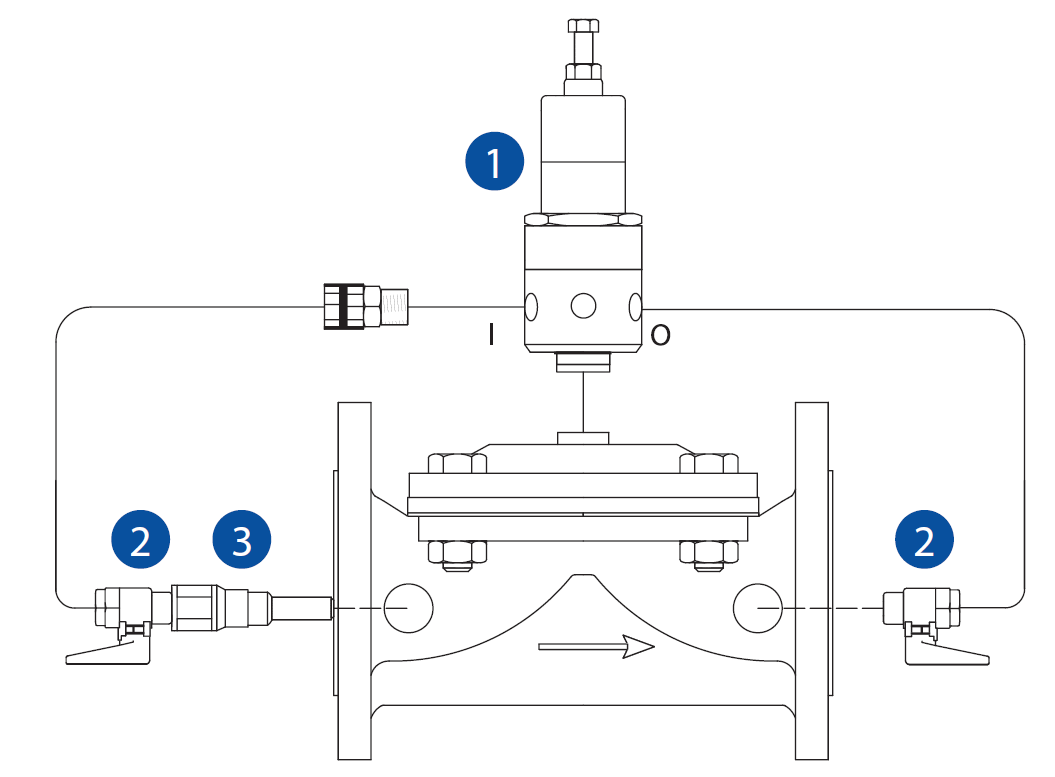 №НаименованиеНаименованиеНаименование1Регулятор прямого действия (пилот)Регулятор прямого действия (пилот)Регулятор прямого действия (пилот)2Шаровые краны*Шаровые краны*Шаровые краны*3ФильтрФильтрФильтрСПЕЦИФИКАЦИЯ МАТЕРИАЛОВСПЕЦИФИКАЦИЯ МАТЕРИАЛОВСПЕЦИФИКАЦИЯ МАТЕРИАЛОВСПЕЦИФИКАЦИЯ МАТЕРИАЛОВСПЕЦИФИКАЦИЯ МАТЕРИАЛОВ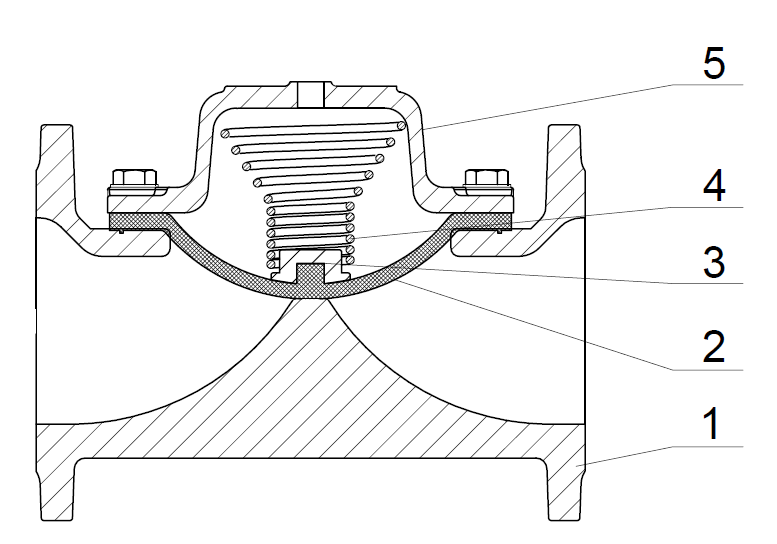 №НаименованиеНаименованиеМатериал1КорпусКорпусВысокопрочный чугун GGG402МембранаМембранаНатуральный каучук (армирование нейлоном)3Пружинное кольцоПружинное кольцоПолиамид4ПружинаПружинаНержавеющая сталь AISI 302 (AISI 316*)5КрышкаКрышкаВысокопрочный чугун GGG40*- по запросу*- по запросу*- по запросу*- по запросуГАРАНТИЙНЫЕ ОБЯЗАТЕЛЬСТВАГАРАНТИЙНЫЕ ОБЯЗАТЕЛЬСТВАГАРАНТИЙНЫЕ ОБЯЗАТЕЛЬСТВАГАРАНТИЙНЫЕ ОБЯЗАТЕЛЬСТВАГАРАНТИЙНЫЕ ОБЯЗАТЕЛЬСТВАИзготовитель гарантирует нормальную работу оборудования при условии соблюдения правил транспортировки, хранения, монтажа и эксплуатации, указанных в настоящем паспорте. Гарантийный срок составляет 24 месяца с момента продажи. Расчетный срок службы оборудования составляет не менее 5 лет, при условии его эксплуатации в соответствии с правилами и рекомендациями настоящего документа, при отсутствии длительных пиковых нагрузок и других негативных факторов. Гарантия изготовителя не покрывает ущерб, причиненным дефектным оборудованием, затраты, связанные с его заменой, убытки и недополученную прибыль, а также иные косвенные расходы.Изготовитель гарантирует нормальную работу оборудования при условии соблюдения правил транспортировки, хранения, монтажа и эксплуатации, указанных в настоящем паспорте. Гарантийный срок составляет 24 месяца с момента продажи. Расчетный срок службы оборудования составляет не менее 5 лет, при условии его эксплуатации в соответствии с правилами и рекомендациями настоящего документа, при отсутствии длительных пиковых нагрузок и других негативных факторов. Гарантия изготовителя не покрывает ущерб, причиненным дефектным оборудованием, затраты, связанные с его заменой, убытки и недополученную прибыль, а также иные косвенные расходы.Изготовитель гарантирует нормальную работу оборудования при условии соблюдения правил транспортировки, хранения, монтажа и эксплуатации, указанных в настоящем паспорте. Гарантийный срок составляет 24 месяца с момента продажи. Расчетный срок службы оборудования составляет не менее 5 лет, при условии его эксплуатации в соответствии с правилами и рекомендациями настоящего документа, при отсутствии длительных пиковых нагрузок и других негативных факторов. Гарантия изготовителя не покрывает ущерб, причиненным дефектным оборудованием, затраты, связанные с его заменой, убытки и недополученную прибыль, а также иные косвенные расходы.Изготовитель гарантирует нормальную работу оборудования при условии соблюдения правил транспортировки, хранения, монтажа и эксплуатации, указанных в настоящем паспорте. Гарантийный срок составляет 24 месяца с момента продажи. Расчетный срок службы оборудования составляет не менее 5 лет, при условии его эксплуатации в соответствии с правилами и рекомендациями настоящего документа, при отсутствии длительных пиковых нагрузок и других негативных факторов. Гарантия изготовителя не покрывает ущерб, причиненным дефектным оборудованием, затраты, связанные с его заменой, убытки и недополученную прибыль, а также иные косвенные расходы.Изготовитель гарантирует нормальную работу оборудования при условии соблюдения правил транспортировки, хранения, монтажа и эксплуатации, указанных в настоящем паспорте. Гарантийный срок составляет 24 месяца с момента продажи. Расчетный срок службы оборудования составляет не менее 5 лет, при условии его эксплуатации в соответствии с правилами и рекомендациями настоящего документа, при отсутствии длительных пиковых нагрузок и других негативных факторов. Гарантия изготовителя не покрывает ущерб, причиненным дефектным оборудованием, затраты, связанные с его заменой, убытки и недополученную прибыль, а также иные косвенные расходы.СВИДЕТЕЛЬСТВО О ПРИЕМКЕСВИДЕТЕЛЬСТВО О ПРИЕМКЕСВИДЕТЕЛЬСТВО О ПРИЕМКЕСВИДЕТЕЛЬСТВО О ПРИЕМКЕСВИДЕТЕЛЬСТВО О ПРИЕМКЕОборудование произведено в соответствии с требованиями ТУ 28.14.11−014−39080305−2019, ТР ТС и признано годным к эксплуатации. Регулирующие клапаны АСТА™ с пилотным управлением успешно прошли программу приемо-сдаточных испытаний, включающую, в частности: а) визуально-измерительный контроль; б) прочность и плотность материала корпусных деталей и сварных швов, находящихся под давлением испытательной среды; в) герметичность относительно внешней среды по уплотнению подвижных и неподвижных соединений; г) герметичность затвора и проверка функционирования; д) контроль комплектности.Оборудование произведено в соответствии с требованиями ТУ 28.14.11−014−39080305−2019, ТР ТС и признано годным к эксплуатации. Регулирующие клапаны АСТА™ с пилотным управлением успешно прошли программу приемо-сдаточных испытаний, включающую, в частности: а) визуально-измерительный контроль; б) прочность и плотность материала корпусных деталей и сварных швов, находящихся под давлением испытательной среды; в) герметичность относительно внешней среды по уплотнению подвижных и неподвижных соединений; г) герметичность затвора и проверка функционирования; д) контроль комплектности.Оборудование произведено в соответствии с требованиями ТУ 28.14.11−014−39080305−2019, ТР ТС и признано годным к эксплуатации. Регулирующие клапаны АСТА™ с пилотным управлением успешно прошли программу приемо-сдаточных испытаний, включающую, в частности: а) визуально-измерительный контроль; б) прочность и плотность материала корпусных деталей и сварных швов, находящихся под давлением испытательной среды; в) герметичность относительно внешней среды по уплотнению подвижных и неподвижных соединений; г) герметичность затвора и проверка функционирования; д) контроль комплектности.Оборудование произведено в соответствии с требованиями ТУ 28.14.11−014−39080305−2019, ТР ТС и признано годным к эксплуатации. Регулирующие клапаны АСТА™ с пилотным управлением успешно прошли программу приемо-сдаточных испытаний, включающую, в частности: а) визуально-измерительный контроль; б) прочность и плотность материала корпусных деталей и сварных швов, находящихся под давлением испытательной среды; в) герметичность относительно внешней среды по уплотнению подвижных и неподвижных соединений; г) герметичность затвора и проверка функционирования; д) контроль комплектности.Оборудование произведено в соответствии с требованиями ТУ 28.14.11−014−39080305−2019, ТР ТС и признано годным к эксплуатации. Регулирующие клапаны АСТА™ с пилотным управлением успешно прошли программу приемо-сдаточных испытаний, включающую, в частности: а) визуально-измерительный контроль; б) прочность и плотность материала корпусных деталей и сварных швов, находящихся под давлением испытательной среды; в) герметичность относительно внешней среды по уплотнению подвижных и неподвижных соединений; г) герметичность затвора и проверка функционирования; д) контроль комплектности.МАССОГАБАРИТНЫЕ ХАРАКТЕРИСТИКИ МАССОГАБАРИТНЫЕ ХАРАКТЕРИСТИКИ МАССОГАБАРИТНЫЕ ХАРАКТЕРИСТИКИ МАССОГАБАРИТНЫЕ ХАРАКТЕРИСТИКИ МАССОГАБАРИТНЫЕ ХАРАКТЕРИСТИКИ МАССОГАБАРИТНЫЕ ХАРАКТЕРИСТИКИ МАССОГАБАРИТНЫЕ ХАРАКТЕРИСТИКИ МАССОГАБАРИТНЫЕ ХАРАКТЕРИСТИКИ МАССОГАБАРИТНЫЕ ХАРАКТЕРИСТИКИ МАССОГАБАРИТНЫЕ ХАРАКТЕРИСТИКИ МАССОГАБАРИТНЫЕ ХАРАКТЕРИСТИКИ МАССОГАБАРИТНЫЕ ХАРАКТЕРИСТИКИ МАССОГАБАРИТНЫЕ ХАРАКТЕРИСТИКИ МАССОГАБАРИТНЫЕ ХАРАКТЕРИСТИКИ МАССОГАБАРИТНЫЕ ХАРАКТЕРИСТИКИ МАССОГАБАРИТНЫЕ ХАРАКТЕРИСТИКИ МАССОГАБАРИТНЫЕ ХАРАКТЕРИСТИКИ МАССОГАБАРИТНЫЕ ХАРАКТЕРИСТИКИ МАССОГАБАРИТНЫЕ ХАРАКТЕРИСТИКИ 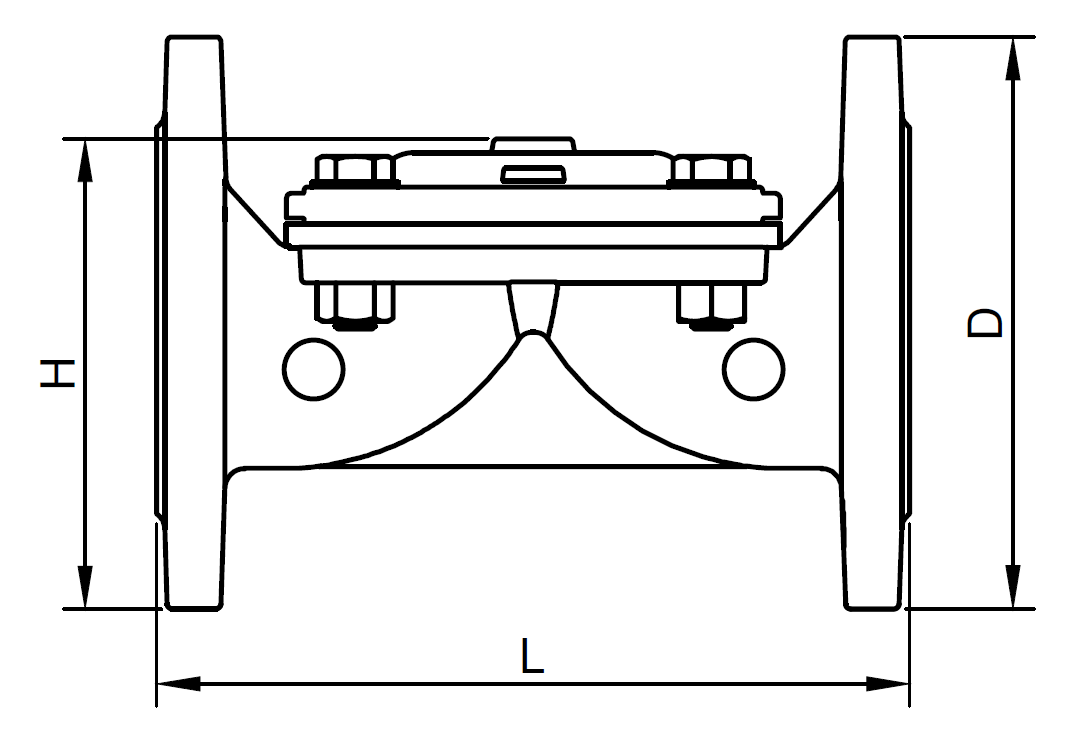 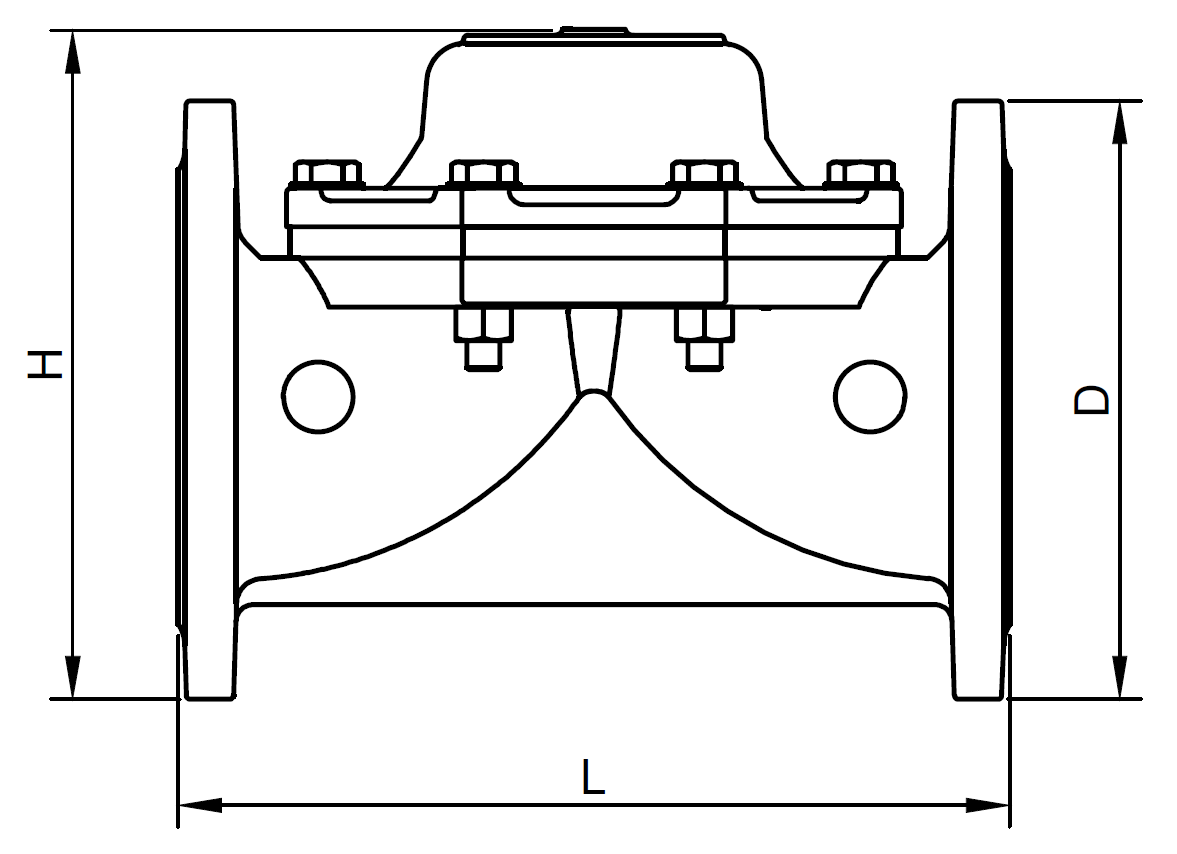 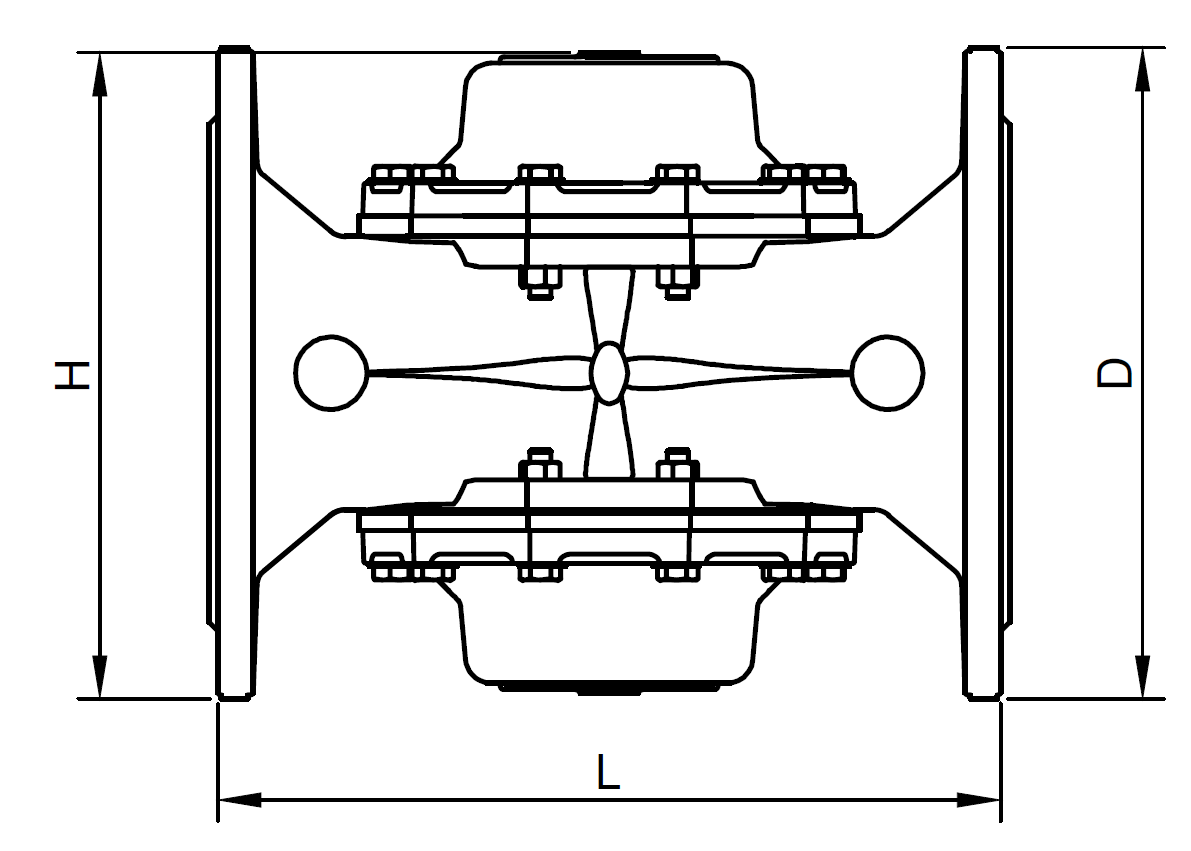 DNDNL, ммL, ммD, ммD, ммH, ммH, ммМасса, кгМасса, кг50502002001671671541547,07,065652142141871871621629,59,5808029129120220218218216,516,510010030530523423419519518,518,512512536936925425420420424,024,015015040340329029032532547,547,520020049449434234240040080,580,5250250611611411411463463116,0116,0DN50-125DN50-125DN150-250DN150-250DN150-250DN300DN300DN300DN300300300488488156156488488156,0156,0ТЕХНИЧЕСКИЕ ХАРАКТЕРИСТИКИТЕХНИЧЕСКИЕ ХАРАКТЕРИСТИКИТЕХНИЧЕСКИЕ ХАРАКТЕРИСТИКИТЕХНИЧЕСКИЕ ХАРАКТЕРИСТИКИТЕХНИЧЕСКИЕ ХАРАКТЕРИСТИКИТЕХНИЧЕСКИЕ ХАРАКТЕРИСТИКИТЕХНИЧЕСКИЕ ХАРАКТЕРИСТИКИТЕХНИЧЕСКИЕ ХАРАКТЕРИСТИКИТЕХНИЧЕСКИЕ ХАРАКТЕРИСТИКИТЕХНИЧЕСКИЕ ХАРАКТЕРИСТИКИТЕХНИЧЕСКИЕ ХАРАКТЕРИСТИКИТЕХНИЧЕСКИЕ ХАРАКТЕРИСТИКИТЕХНИЧЕСКИЕ ХАРАКТЕРИСТИКИТЕХНИЧЕСКИЕ ХАРАКТЕРИСТИКИТЕХНИЧЕСКИЕ ХАРАКТЕРИСТИКИТЕХНИЧЕСКИЕ ХАРАКТЕРИСТИКИТЕХНИЧЕСКИЕ ХАРАКТЕРИСТИКИТЕХНИЧЕСКИЕ ХАРАКТЕРИСТИКИТЕХНИЧЕСКИЕ ХАРАКТЕРИСТИКИDNDNDN50656580100100100125125150150200200250250300Kv, м3/чKv, м3/чKv, м3/ч505050130200200200200200450450800800125012501800Давление настройки, барДавление настройки, барДавление настройки, бар0,4-140,4-140,4-140,4-140,4-140,4-140,4-140,4-140,4-140,4-140,4-140,5-160,5-160,5-160,5-160,5-16График потери гидравлического напораГрафик потери гидравлического напораГрафик потери гидравлического напораГрафик потери гидравлического напораГрафик потери гидравлического напораГрафик потери гидравлического напораКавитационный графикКавитационный графикКавитационный графикКавитационный графикКавитационный графикКавитационный графикКавитационный графикКавитационный графикКавитационный графикКавитационный графикКавитационный графикКавитационный графикКавитационный график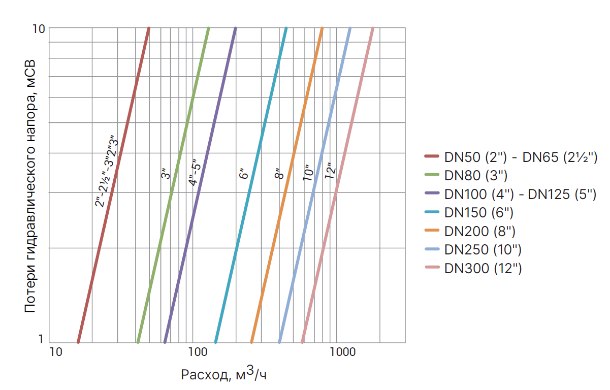 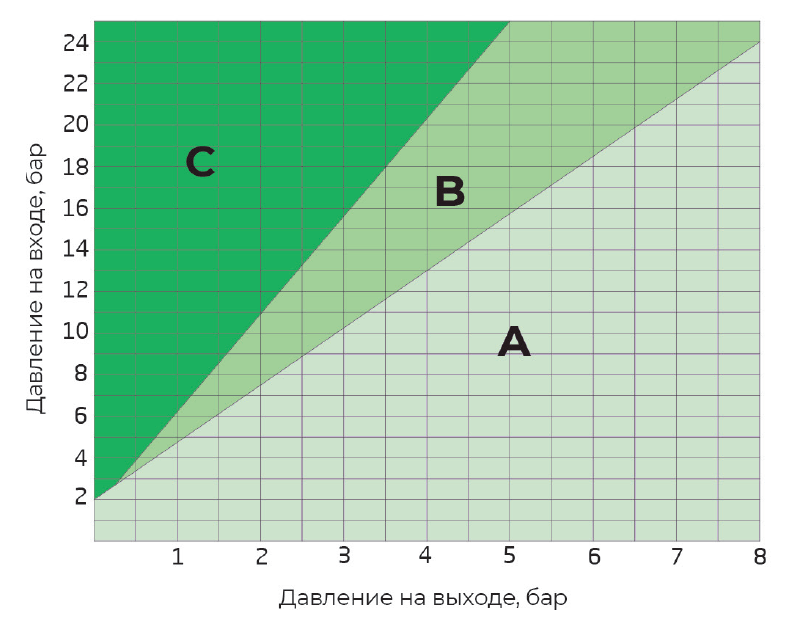 Области:А – рекомендуемые рабочие условия В – начальная кавитацияС – кавитационный шумОбласти:А – рекомендуемые рабочие условия В – начальная кавитацияС – кавитационный шумОбласти:А – рекомендуемые рабочие условия В – начальная кавитацияС – кавитационный шумОбласти:А – рекомендуемые рабочие условия В – начальная кавитацияС – кавитационный шумОбласти:А – рекомендуемые рабочие условия В – начальная кавитацияС – кавитационный шумДиапазон допустимых давлений мембраны, барДиапазон допустимых давлений мембраны, барДиапазон допустимых давлений мембраны, барДиапазон допустимых давлений мембраны, барДиапазон допустимых давлений мембраны, барДиапазон допустимых давлений мембраны, барДиапазон допустимых давлений мембраны, барДиапазон допустимых давлений мембраны, барДиапазон допустимых давлений мембраны, барДиапазон допустимых давлений мембраны, барДиапазон допустимых давлений мембраны, барДиапазон допустимых давлений мембраны, барДиапазон допустимых давлений мембраны, барДиапазон допустимых давлений мембраны, барДиапазон допустимых давлений мембраны, барДиапазон допустимых давлений мембраны, барДиапазон допустимых давлений мембраны, барДиапазон допустимых давлений мембраны, барДиапазон допустимых давлений мембраны, барDN, ммМембрана низкого давленияМембрана низкого давленияМембрана низкого давленияМембрана низкого давленияМембрана низкого давленияМембрана низкого давленияМембрана низкого давленияСтандартная мембранаСтандартная мембранаСтандартная мембранаСтандартная мембранаСтандартная мембранаСтандартная мембранаСтандартная мембранаСтандартная мембранаСтандартная мембранаСтандартная мембранаСтандартная мембрана501,5 – 10,01,5 – 10,01,5 – 10,01,5 – 10,01,5 – 10,01,5 – 10,01,5 – 10,03,7 – 25,03,7 – 25,03,7 – 25,03,7 – 25,03,7 – 25,03,7 – 25,03,7 – 25,03,7 – 25,03,7 – 25,03,7 – 25,03,7 – 25,0651,5 – 10,01,5 – 10,01,5 – 10,01,5 – 10,01,5 – 10,01,5 – 10,01,5 – 10,03,7 – 25,03,7 – 25,03,7 – 25,03,7 – 25,03,7 – 25,03,7 – 25,03,7 – 25,03,7 – 25,03,7 – 25,03,7 – 25,03,7 – 25,0800,5 – 10,00,5 – 10,00,5 – 10,00,5 – 10,00,5 – 10,00,5 – 10,00,5 – 10,01,6 – 25,01,6 – 25,01,6 – 25,01,6 – 25,01,6 – 25,01,6 – 25,01,6 – 25,01,6 – 25,01,6 – 25,01,6 – 25,01,6 – 25,01000,5 – 10,00,5 – 10,00,5 – 10,00,5 – 10,00,5 – 10,00,5 – 10,00,5 – 10,01,6 – 25,01,6 – 25,01,6 – 25,01,6 – 25,01,6 – 25,01,6 – 25,01,6 – 25,01,6 – 25,01,6 – 25,01,6 – 25,01,6 – 25,01250,5 – 10,00,5 – 10,00,5 – 10,00,5 – 10,00,5 – 10,00,5 – 10,00,5 – 10,01,6 – 25,01,6 – 25,01,6 – 25,01,6 – 25,01,6 – 25,01,6 – 25,01,6 – 25,01,6 – 25,01,6 – 25,01,6 – 25,01,6 – 25,01500,5 – 10,00,5 – 10,00,5 – 10,00,5 – 10,00,5 – 10,00,5 – 10,00,5 – 10,01,6 – 25,01,6 – 25,01,6 – 25,01,6 – 25,01,6 – 25,01,6 – 25,01,6 – 25,01,6 – 25,01,6 – 25,01,6 – 25,01,6 – 25,02001,0 – 10,01,0 – 10,01,0 – 10,01,0 – 10,01,0 – 10,01,0 – 10,01,0 – 10,02,0 – 25,02,0 – 25,02,0 – 25,02,0 – 25,02,0 – 25,02,0 – 25,02,0 – 25,02,0 – 25,02,0 – 25,02,0 – 25,02,0 – 25,02501,0 – 10,01,0 – 10,01,0 – 10,01,0 – 10,01,0 – 10,01,0 – 10,01,0 – 10,01,4 – 25,01,4 – 25,01,4 – 25,01,4 – 25,01,4 – 25,01,4 – 25,01,4 – 25,01,4 – 25,01,4 – 25,01,4 – 25,01,4 – 25,03001,0 – 10,01,0 – 10,01,0 – 10,01,0 – 10,01,0 – 10,01,0 – 10,01,0 – 10,02,0 – 25,02,0 – 25,02,0 – 25,02,0 – 25,02,0 – 25,02,0 – 25,02,0 – 25,02,0 – 25,02,0 – 25,02,0 – 25,02,0 – 25,0Запрещается!- Использовать оборудования при давлениях и температурах, превышающих максимально допустимые значения.- Удалять с оборудования шильд с маркировкой и серийным номером.- Допускать замерзание рабочей среды в импульсных линиях и внутри оборудования.- Эксплуатировать оборудование при отсутствии эксплуатационной документации.- Закрывать затвор клапана при гидроиспытаниях трубопровода давлением более PN.- Производить работы по устранению дефектов при наличии давления и рабочей среды в трубопроводе.- Использовать оборудование в качестве опоры на трубопроводе.- Для фланцевого оборудования запрещается приваривать ответные фланцы к трубопроводу с прикрепленным к ним оборудованием.Вид неисправностиВозможные причины неисправностиМеры по устранениюКлапан не открываетсяЗакрыта запорная арматура до и после клапанаОткрыть запорную арматуру до и после клапанаКлапан не открываетсяЗакрыты шаровые краны в пилотной обвязке клапана
(при наличии)Открыть краныКлапан не открываетсяИзбыточное сжатие пружины пилотного клапана С помощью регулировочного болта пилотного клапана отрегулировать давление, как описано вышеКлапан не закрываетсяЗакрыт шаровые краны в пилотной обвязке клапана (при наличии)Откройте шаровые краны или отрегулируйте игольчатый вентильКлапан не закрываетсяПружина пилотного клапана не сжатаОтрегулируйте пилотный клапан, как описано вышеКлапан не закрываетсяПовреждена мембрана основного клапана. Для проверки откройте дренажное отверстие на крышке клапана и закройте краны в пилотной обвязке клапана (при наличии). Если вода продолжает вытекать – мембрана повреждена.Разберите кран и замените мембрануНестабильная регулировкаВоздух в управляющей камере клапанаУдалить воздух, открыв дренажное отверстие на крышке клапанаНаименование компании-изготовителяООО «НПО АСТА»Наименование эксплуатирующей организацииДата продажиДата ввода в эксплуатациюКоличество, шт.Количество, шт.ФИО / ПодписьФИО / Подпись